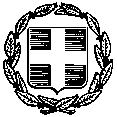 Λάρισα  	17/02/2021Αρ. Πρ.:		1551ΘΕΜΑ :	«Πρώτη Πρόσκληση για κατάθεση οικονομικής προσφοράς προμήθειας χαρτικών – ειδών καθαριότητας»	Η Περιφερειακή Διεύθυνση Πρωτοβάθμιας και Δευτεροβάθμιας  Εκπαίδευσης Θεσσαλίας πρόκειται να προβεί στην αναζήτηση οικονομικής προσφοράς  για την προμήθεια χαρτικών και ειδών καθαριότητας έτους 2021. 	Κατόπιν των ανωτέρω, σας προσκαλούμε, σύμφωνα με τις διατάξεις του νόμου 4412/2016 (ΦΕΚ 147 Α’), να μας ενημερώσετε μέσω οικονομικής προσφοράς για τη διάθεση χαρτικών και ειδών καθαριότητας.H ανάθεση της προμήθειας θα γίνει με τη διαδικασία της απευθείας ανάθεσης και κριτήρια που ορίζουν οι διατάξεις του νόμου 4412/2016 (ΦΕΚ 147 Α΄):α) τη δυνατότητα καλής και έγκαιρης εκτέλεσης και β) την πιο οικονομική προσφορά με βάση την τιμήγια την διάθεσή τους καθώς και το χρόνο παράδοσης τους.Η εξόφληση της δαπάνης θα γίνει σύμφωνα με το ν.4270/2014 περί Δημόσιου Λογιστικού όπως τροποποιήθηκε και ισχύει, από τη Δημοσιονομική Υπηρεσία Εποπτείας και Ελέγχου Λάρισας σε τραπεζικό λογαριασμό που θα μας υποδείξετε (αρ. ΙΒΑΝ-Φωτοτυπία πρώτης σελίδας βιβλιαρίου τραπέζης) και υπάρχει η σχετική πίστωση στον Α.Λ.Ε.: 2410202001Η κλειστή γραπτή προσφορά θα κατατεθεί μέχρι την Τρίτη,23 Φεβρουαρίου 2021 στα γραφεία της Περιφερειακής Διεύθυνσης Πρωτοβάθμιας και Δευτεροβάθμιας Εκπαίδευσης Θεσσαλίας, (υπόψη της Επιτροπής Διαχείρισης), είτε αυτοπροσώπως, είτε με ταχυδρομείο στη Δ/νση: Μανδηλαρά 23, 2ος όροφος είτε με ηλεκτρονικό ταχυδρομείο στην ηλ. δ/νση mail@thess.pde.sch.gr και θα αφορά  στα παρακάτω υλικά:ΕΙΔΟΣΤΙΜΗ ΤΜΧΠΟΣΟΤΗΤΑΣΥΝΟΛΙΚΗ ΤΙΜΗ ΣΕ €Χαρτί υγείας συσκευασία 30 τμχ 126gr25Χειροπετσέτα λευκή 4.000φ.30Χλώριο καθαριστικό - απολυμαντικό Ultra 750ml20Κρεμοσάπουνο 6lt5Καθαριστικό τζαμιών με αντλία 750ml5Απολυμαντικό καθαριστικό επιφανειών με βάση την αιθανόλη σε συγκέντρωση 70 - 80% (μπιτόνι 4000 ml)3ΑΞΙΑ ΧΩΡΙΣ ΦΠΑΑΞΙΑ ΧΩΡΙΣ ΦΠΑΑΞΙΑ ΧΩΡΙΣ ΦΠΑΦΠΑ 24%ΦΠΑ 24%ΦΠΑ 24%ΣΥΝΟΛΙΚΗ ΑΞΙΑ ΣΥΝΟΛΙΚΗ ΑΞΙΑ ΣΥΝΟΛΙΚΗ ΑΞΙΑ 